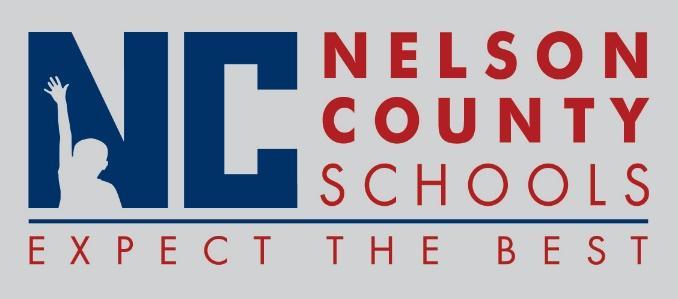 Decision PaperRECOMMENDATION:  	Approve MOA between Nelson County Schools & Central Kentucky Head Start.  	RECOMMENDED MOTION:  	I move that the Nelson County Board of Education approve as presented. To:Nelson County Board of EducationFrom:Tiffanie Clark, Director of Special Educationcc:Wes Bradley, SuperintendentDate:7/17/18Re: MOA between NCS & Central Kentucky Head Start